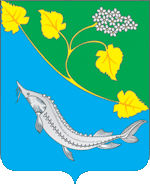 Рассмотрен на заседании Ленинской районной Думы (решение № 40/156 от 21.02.2017г.)Отчет о деятельности Контрольно-счетной палаты Ленинского муниципального района за 2016 год.Настоящий отчет подготовлен в соответствии с  требованиями  статьи 20 Положения  «О Контрольно-счетной палате Ленинского муниципального района», утвержденного решением Ленинской районной Думы   от 28 июня 2012 года №6/364 и содержит  информацию об основных  направлениях, особенностях и результатах  деятельности Контрольно-счетной палаты Ленинского муниципального района (далее - КСП Ленинского муниципального района)  в 2016 году.1.Общие результаты и показатели   работы  КСП Ленинского муниципального района в 2016 годуВ 2016 году  КСП Ленинского муниципального района осуществляла контрольную, экспертно-аналитическую, информационную и иные виды  деятельности, обеспечивая единую систему контроля исполнения бюджета района и бюджетов поселений  в соответствии с планом работы, утвержденным распоряжением КСП 29.12.2015г. №47-р. (с изменениями от 29.02.2016 №5-р, от 05.04.2016 №11-р).	В целях обеспечения предварительного, оперативного и последующего контроля формирования и исполнения районного  бюджета, бюджетов поселений в отчетном году КСП Ленинского муниципального района проведено 26 контрольных и 26 экспертных мероприятий. Из общего числа контрольных мероприятий 4 проведено сверх утвержденного плана по поручениям органов государственной власти и правоохранительных органов.В ходе контрольных мероприятий проверено расходование бюджетных средств в объеме  2259996,0 тыс. руб.,  в том числе:         -средства районного бюджета  1953735,6 тыс. руб.;         -средства бюджетов поселений  285407,4  тыс. руб.;         -средства учреждений – 20853,0 тыс. руб.Проверками выявлено нарушений на общую сумму 22094,4 тыс. руб., в том числе: нецелевое использование бюджетных средств 3,4 тыс. руб., неэффективных расходов бюджетных средств в объеме 11481,2 тыс. руб. По результатам контрольных мероприятий, подготовлено и направлено в адрес руководителей органов исполнительной власти 22 представления, которые включали 176 предложений по устранению недостатков и нарушений.	По направленным представлениям устранено нарушений на общую сумму  16,9 тыс. руб. Возмещено денежных средств в бюджет в размере 6,6 тыс. руб.2. Основные направления и  результаты контрольной  деятельности КСП Ленинского муниципального района  в 2016 годуВажнейшим направлением в деятельности КСП Ленинского муниципального района, в рамках последующего контроля исполнения бюджета, являются внешние проверки отчетов  об исполнении бюджета.В соответствии со ст.264.4 Бюджетного кодекса РФ КСП Ленинского муниципального района в 2016 году заключены соглашения о передаче полномочий по осуществлению внешнего финансового контроля с 12  сельскими и 1 городским поселениями Ленинского муниципального района.В 2016 году внешние проверки за 2015 год проведены во всех поселениях.Объем проверенных средств составил  284710,4 тыс. руб. В ходе проведенных проверок установлены нарушения законодательства на сумму 21811,6 тыс. руб., из них неэффективное использование бюджетных средств  на сумму 11481,2 тыс. руб. Основные нарушения установлены в части утверждения и исполнения бюджета, составления годовой бюджетной отчетности:- в нарушение п.2 ст.5 БК РФ решение о бюджете в средствах массовой информации публиковалось  не своевременно (Заплавинское с/п, Каршевитское с/п);- в нарушение п.2 ст. 179  БК РФ не вносились изменения и дополнения в нормативные акты по утверждению муниципальных и ведомственных программам (Заплавинское с/п, Рассветинское с/п);- в нарушение ст. ст. 34, 162 БК РФ имеет место неэффективное использование денежных средств на сумму 11481,2 тыс. руб. из-за сложившихся  неиспользованных остатков на конец года и исполнения бюджетов с профицитом (во всех поселениях);         - несвоевременно вносились изменения в принятые нормативно-правовые документы, действующие на территории поселений, а именно в «Положение о бюджетном процессе» (Заплавинское с/п, Рассветинское с/п) и  в «Положение об учетной политике» (все поселения);	- в нарушение Приказа Минфина РФ от 28.12.2010 г. №191н «Об утверждении Инструкции о порядке составления и представления годовой, квартальной и месячной отчетности об исполнении бюджетов бюджетной системы Российской Федерации» заполнены отдельные формы годовой бухгалтерской отчетности (все поселения).     	По результатам внешних проверок составлено 13 заключений,  главам  Администраций городского и сельских поселений выписаны  13  представлений. На все представления  в КСП Ленинского муниципального района направлены информации об устранении выявленных нарушений. Одним из основных экспертных мероприятий, проведенных КСП Ленинского муниципального района  в отчетном году была внешняя проверка отчёта об исполнении бюджета Ленинского муниципального района за 2015 год и подготовка по её результатам заключения. Объем проверенных средств составил  880704,84 тыс. руб., в том числе по доходной части 436110,27 тыс. руб., по расходной части 444594,57 тыс. руб.   Установлены нарушения по составлению форм бюджетной отчетности, а также неиспользованный остаток денежных средств на конец года в размере 3572,6 тыс. руб., что в соответствии со ст. ст. 34, 162 БК РФ имеет место неэффективное использование денежных средств.	В 2016 году проведены камеральные проверки бюджетной отчетности и отдельных вопросов исполнения бюджета района у главных администраторов средств  бюджета района: Администрации Ленинского муниципального района, Ленинской районной Думе, Контрольно-счетной палате Ленинского муниципального района, Финансовом отделе Администрации Ленинского муниципального района и Отделе образования Администрации Ленинского муниципального района. Объем проверенных средств составил  761659,0 тыс. руб.  В нарушение Приказа Минфина РФ от 28.12.2010 г. №191н «Об утверждении Инструкции о порядке составления и представления годовой, квартальной и месячной отчетности об исполнении бюджетов бюджетной системы Российской Федерации» (в ред. Приказа Минфина РФ от 29.10.2012 № 138н) установлены нарушения по составлению форм годовой бюджетной отчетности. 	КСП Ленинского муниципального района в целях  контроля правовой обоснованности, рациональности  использования  государственных и муниципальных ресурсов,  кроме внешних проверок бюджетной отчетности в 2016 году были проведены следующие контрольные мероприятия:	- 2 проверки финансово-хозяйственной деятельности в муниципальных учреждениях: МКДОУ «Заплавинский детский сад»; МКУ ЛМР «Моставтотранс»;	- 2 проверки по запросу Комитета образования и науки Волгоградской области в МКОУ «Ленинская СОШ №1» и  МКОУ «Ленинская СОШ №3»;- 1 совместная проверка с Контрольно-счетной палатой Волгоградской области;	-  2 проверки по обращению прокуратуры Ленинского района;	- проверка соблюдения установленного порядка управления и эффективного использования имущества, находящегося в собственности Ленинского муниципального района за 2014 – 2015 года.	Проверка соблюдения установленного порядка управления и эффективного использования имущества, находящегося в собственности Ленинского муниципального района за 2014 – 2015 гг.          Проверка проводилась в соответствии с планом работы на 2016 год. Установлены нарушения порядка ведения реестра муниципального имущества, отсутствие программного продукта по ведению реестра, нарушения по учету имущества казны Ленинского муниципального района, нарушение п.2 ст.651 ГК РФ в части  отсутствия государственной регистрации отдельных договоров аренды муниципального имущества и дополнительных соглашений о внесении изменений и дополнений в договор аренды нежилых помещений, заключенный на срок более года; не вносились своевременно изменения и дополнения в нормативно правовые акты, непосредственно регулирующие вопросы управления и распоряжения муниципальным имуществом (муниципальной собственностью), а именно в Положение «О порядке управления и распоряжения муниципальной собственностью Ленинского муниципального района Волгоградской области»; в представленных протоколах заседаний балансовой комиссии по определению эффективности деятельности муниципальных унитарных предприятий Ленинского муниципального района за октябрь 2015 года и июнь 2016 года  состав комиссии не соответствует  составу, утвержденному Постановлением Администрации Ленинского муниципального района  №288  от 04.05.2011г.; по состоянию на 01.01.2016 года  не составлены договора безвозмездного пользования имуществом с юридическими  лицами: Контрольно-счетная палата Ленинского муниципального района; Ленинская районная Дума Волгоградской области; Территориальная избирательная комиссия Ленинского района; МКУ «Моставтотранс», занимающие нежилые комнаты по адресу Волгоградская обл., Ленинский район, г. Ленинск, ул.Ленина, 209 и др. 	По результату проверки даны предложения по устранению установленных нарушений. Согласно представленной Администрацией информации все указанные нарушения устранены.Проверка целевого и эффективного использования средств областного бюджета в 2015 году и за истекший период  2016 года на организацию отдыха и оздоровления детей в Ленинском муниципальном районе. Проверка проводилась в соответствии с планом работы на 2016 год и подписанного с Контрольно-счетной палатой Волгоградской области 1 июня 2016 года Решения о проведении параллельного контрольного мероприятия «Проверка целевого и эффективного использования средств областного бюджета в 2015 году и за 9 месяцев 2016 года на организацию отдыха и оздоровления детей в Волгоградской области».Установлены следующие нарушения:- выборочной проверкой наличия, полноты и достоверности пакета документов, подтверждающих принадлежность детей к льготным категориям, при получении путевок в детские оздоровительные лагеря, имеет место нарушение на выдачу путевки при отсутствии документов, подтверждающих принадлежность ребенка  к льготной категории на сумму 14,742 тыс. руб.; - проверкой соответствия возраста детей, направляемых в летние оздоровительные детские лагеря, установленным Постановлением Правительства Волгоградской области от 26.02.2013 года №81-п критериям (в  возрасте  от 6 лет 6 месяцев до 17 лет включительно на дату заезда) имеет место  нарушение на сумму 14,742 тыс. руб.;- условием предоставления субсидии из областного бюджета на организацию отдыха детей в каникулярный период в лагерях дневного пребывания на базе муниципальных образовательных организаций Волгоградской области  в 2015 году являлось  софинансирование с районного бюджета в объеме 120,0 тыс. руб. Фактически средства направлены в размере  66,0 тыс. руб. или 2,77%,  что является нарушением пункта 2 Постановления Волгоградской области  №226-п от 24.05.2010г. «уровень софинансирования должен быть не менее 5 процентов от выделенной субсидии из областного бюджета»;- выборочной проверкой целевого и эффективного использования средств областного бюджета в 2015 году и за истекший период  2016 года на организацию отдыха и оздоровления детей в каникулярный период в лагерях с дневным пребыванием в муниципальном  казенном общеобразовательном учреждении «Колобовская средняя общеобразовательная школа» Ленинского муниципального района  установлено, что в нарушение пункта 4.6  раздела 4 Приказа Минобразования РФ №2688 от 13.07.2001г.  табель учета посещаемости  детей летнего оздоровительного лагеря и ежедневные меню утверждались директором учреждения, а не  начальником лагеря с дневным пребыванием;  выборочной проверкой меню-требований установлено, что в нарушение пункта 3 Приказа Комитета образования №26 от 15.02.2016г. имеет факт стоимости набора продуктов питания на 1 ребенка в сутки менее утвержденных  85,0 руб., а именно в отдельные дни 79,85 руб., 83,61 руб. и др. 		Проверка целевого расходования средств федеральной  и областной субсидии на создание условий для инклюзивного обучения детей-инвалидов, выделенной в 2015году Ленинскому муниципальному району Волгоградской области. Проверка  проводилась на основании письма  Комитета образования и науки Волгоградской области от 27.01.2016 г.   №И-12/981. По результату проверки нарушений не установлено.   	Согласно Соглашения от 12 августа 2015 г. №25 «О предоставлении в 2015 году субсидии из областного бюджета бюджету Ленинского муниципального района, источником финансового обеспечения которой является субсидия из федерального бюджета бюджетам субъектов РФ на проведение мероприятий по формированию в субъектах Российской Федерации сети базовых общеобразовательных организаций, в целях создания в общеобразовательных организациях  условий  для инклюзивного обучения детей-инвалидов»  между Министерством образования и науки Волгоградской области и Администрацией Ленинского муниципального района предоставлена с областного бюджета субсидия в размере 2102,70 тыс. руб. Все условия предоставления субсидии соблюдены. Средства субсидии использованы в полном объеме.  Проверка проводилась в 2-х учреждениях: - «Ленинская средняя общеобразовательная школа №3» Ленинского муниципального района Волгоградской области, которой предоставлена субсидия за счет средств областного бюджета  в сумме 658,70 тыс. руб.;- «Ленинская средняя общеобразовательная школа №1» Ленинского муниципального района Волгоградской области, которой предоставлена субсидия в сумме 1444,00 тыс. руб., в т.ч.  1010,80 тыс. руб. - субсидия за счет средств  федерального бюджета, 433,20 тыс. руб. - субсидия за счет средств областного бюджета.Проверка отдельных вопросов  финансово-хозяйственной деятельности в  муниципальном казенном дошкольном образовательном учреждении «Заплавинский детский сад» Ленинского района Волгоградской области за 2015 год.Проверка проводилась в соответствии с планом работы на 2016 год. Проверкой установлено нарушение в части Приказа Минфина России от 30 марта  2015 г. № 52н "Об утверждении форм первичных учетных документов и регистров бухгалтерского учета, применяемых органами государственной власти (государственными органами), органами местного самоуправления, органами управления государственными внебюджетными фондами, государственными (муниципальными) учреждениями, и Методических указаний по их применению" по заполнению отдельных форм учетных документов (Карточки-справки по заработной плате» (лицевые счета) по форме № 0504417) и нарушение в части  Приказа Минэкономразвития РФ   и Федерального Казначейства от 31.03.2015 г. № 182/7н, а именно заказчиком неправильно заполнена форма  плана-графика на 2015 и на 2016 год; в проверяемом периоде показатель конкурентности и эффективности закупочной деятельности учреждения составил 0 % от общего объема размещенных заказов, что обусловлено размещением 100%  заказов у единственного поставщика по пп.4, 5 ч.1 ст.93 Федерального закона №44-ФЗ.	По результату проверки даны предложения по устранению нарушений.Проверка  целевого расходования бюджетных средств, выделенных на реализацию муниципальной программы «Пожарная безопасность Коммунаровского сельского поселения Ленинского муниципального района Волгоградской области на 2014-2016 годы» в Администрации Коммунаровского сельского поселения  за 2015 год. 	Проверка проводилась на  основании запроса прокуратуры Ленинского района от 04.04.2016г. №7-37-2016.Проверкой целевого использования бюджетных средств по МП "Пожарная безопасность» установлено нарушений на 16,47 тыс. руб., в том числе: расходы в сумме 1,2 тыс. руб., направленные на оплату расходов по предрейсовому медосмотру водителей,  произведены не в рамках предусмотренных мероприятий программы, тем самым имеет место нарушение статьи 306.4. Бюджетного кодекса «нецелевое использование бюджетных средств», а именно  нецелевое использование бюджетных средств бюджета поселения и оплата денежных обязательств в целях, не соответствующих полностью Решению Совета депутатов Коммунаровского сельского поселения от 15.12.2015 №20/47 «О выделении денежных средств».Выборочной проверкой правильности заполнения путевых листов установлено, что в путевых листах за декабрь 2015 года не заполнены показания спидометра, движения горючего (выдано, остаток), маршрут движения или объект работы, номер удостоверения и класс водителя. В тоже время по акту о списании материальных запасов от 31.12.2015г. (акт не утвержден руководителем, отсутствует приказ о назначении комиссии, отсутствует заключение комиссии, дата составления и утверждения акта) произведено необоснованное списание бензина АИ-92 в количестве 132,66 л на сумму 4,5 тыс. руб., по акту о списании материалов от 30.04.2015г. произведено необоснованное списание ГСМ АИ-92 в количестве 24,99л на сумму 0,9 тыс. руб.Проверкой полноты оприходования и обоснованности списания материальных запасов установлено, что приобретенный аккумулятор АКБ-100А на автомобиль ЗИЛ 131 на сумму 7,6 тыс. руб. списан по акту с учета, как установленный на автомобиль, тогда как в соответствии с Приказом МФ РФ от 06.12.2010 г. N 162н "Об утверждении Плана счетов бюджетного учета и Инструкции по его применению" (далее-Приказ №162н) при установке на автомобиль следовало отнести на забалансовый счет 09 “запасные части к транспортным средствам, выданные взамен изношенных”. Также были приобретены запасные части на автомобиль ЗИЛ 131, в том числе набор ключей комбинированный 6-32 мм в количестве 1 комплект на сумму 2,27 тыс. руб., который по акту списан с учета  с пометкой «направление расхода - установлен на автомобиль». В соответствии с Приказом 162н  комплект должен числиться по учету на счете 110536 «прочие материальные запасы».  По результату проверки даны предложения по устранению нарушений. Согласно представленной информации все нарушения устранены. Необоснованно списанный ГСМ  в сумме 5,4 тыс. руб. восстановлен в бюджет, также возвращены в бюджет средства нецелевого использования в сумме 1,2 тыс. руб., приняты к учету запасные части.Для принятия мер реагирования все материалы переданы в прокуратуру Ленинского района, по результату которой составлен протокол об административной ответственности.Проверка  целевого расходования бюджетных средств, направленных Администрацией Коммунаровского сельского поселения на ремонт водопровода в поселке Коммунар в 2016 году.	Проверка проводилась на  основании запроса прокуратуры Ленинского района от 05.10.2016г. №7-37-2016.	Администрации Коммунаровского сельского поселения в 2016 году предоставлены межбюджетные  трансферты на исполнение полномочий в сфере ЖКХ в размере 250,0 тыс. руб., из которых на содержание и ремонт системы водоснабжения на территории муниципального образования 234,315 тыс. руб. Для замены водопроводных сетей, пришедших в негодность из-за длительного использования  были приобретены материалы (трубы) и основные средства (насосы, мотопомпа) на общую сумму 234,315 тыс. руб.	Проверкой установлены нарушения по учету материальных запасов: в актах на списание материалов отсутствует дата утверждения акта руководителем и заключение комиссии на списание материалов. При снятии остатков материалов на момент проверки установлены излишки трубы ПЭ ВОДА 90 мм в количестве 1,6 м на сумму  0,4 тыс. руб.  	По результату проверки даны предложения по устранению нарушений. Излишки трубы приняты к учету.Проверка отдельных вопросов  финансово-хозяйственной деятельности в  муниципальном казенном учреждении Ленинского муниципального района «Моставтотранс» за 2015-2016 года.Проверка проводилась в соответствии с планом работы на 2016 год. Проверкой установлено нарушений на общую сумму 182,45 тыс. руб.В нарушение статьи  99 Трудового кодекса РФ производилось начисление за переработку часов сверх установленной  нормы (120 часов в год) диспетчерам ЕДДС, работникам охраны (сторожам). В нарушение Приказа Минтранса РФ от 18.09.2008 № 152 «Об утверждении обязательных реквизитов и порядка заполнения путевых листов» в путевых листах не заполняются такие обязательные к заполнению реквизиты, как «время выезда из гаража» и «время возвращения в гараж», в отдельных случаях  не расписывается километраж по маршрутам следования. В нарушение Приказа Минфина России от 30 марта  2015 г. № 52н "Об утверждении форм первичных учетных документов и регистров бухгалтерского учета, применяемых органами государственной власти (государственными органами), органами местного самоуправления, органами управления государственными внебюджетными фондами, государственными (муниципальными) учреждениями, и Методических указаний по их применению" в инвентарных карточках  учета основных средств не заполнены данные о полном наименование объекта, данные о назначении объекта, организации изготовителе, местонахождении объекта, модели, марки, заводского номера, даты выпуска, краткой индивидуальной характеристики объекта.    	Проверкой правильности отнесения основных средств на соответствующие счета по данным бюджетного учета согласно требованиям Общероссийского классификатора основных фондов ОК-013-94, утвержденного постановлением Госстандарта Российской Федерации от 26.12.1994 № 359 установлено нарушений на 107,7 тыс. руб.	Проверкой начисления амортизации установлено расхождение сумм начисленной амортизации по главной книге и годовой бухгалтерской отчетности ф. 0503168 «Сведения о движении нефинансовых активов» на сумму 41,63 тыс. руб., тем самым нарушен п.1 ст. 13 Федерального Закона от 06.12.2011г. №402-ФЗ «О бухгалтерском учете» и  имеет факт искажения бухгалтерской отчетности на 0,26% от суммы начисленной амортизации.В нарушение п.349 Приказа №157н  запасные части (аккумуляторы в количестве 3 шт.) на сумму 19,30 тыс. руб. не отнесены на забалансовый счет 09 «Запасные части к транспортным средствам, выданные взамен изношенных».В нарушение Приказа №157н на счете 110536340 «Увеличение стоимости прочих материальных запасов - иного движимого имущества учреждения» на сумму 11,7 тыс. руб. числятся основные средства: калькулятор, дрель, пила бензиновая, МШИ, огнетушитель, тепловентилятор. В соответствии с Приказом №157н пила бензиновая, стоимость которой составляет 4,9 тыс. руб. должна учитываться в составе основных средств на счете 10136 «производственный и хозяйственный инвентарь», остальные основные средства (калькулятор, дрель, МШИ, огнетушитель, тепловентилятор, стоимость которых составляет до 3,0 тыс. руб. включительно) на общую сумму 6,8 тыс. руб. на забалансовом счете 21 «Основные средства стоимостью до 3000 рублей включительно в эксплуатации».Из вышеперечисленных основных средств калькулятор стоимостью 0,359 тыс. руб. (оплата 2013 год) и огнетушитель стоимостью 1,76 тыс. руб. (сентябрь 2014г.) приобретались по КОСГУ 340 «Увеличение стоимости материальных запасов», тогда как следовало использовать код КОСГУ 310 «Увеличение стоимости основных средств». Имеет факт нецелевого использования бюджетных средств на сумму 2,119 тыс. руб. По выявленным фактам нецелевого использования бюджетных средств протоколы об административном нарушении не составлялись в связи с истечением срока давности привлечения к административной ответственности.По результату проверки выписано представление по устранению допущенных нарушений и принятия мер к лицам,  допустившим нарушения.3. Экспертно-аналитическая деятельность.	В  рамках предварительного контроля бюджета района  КСП Ленинского муниципального района проведена экспертиза проекта решения Ленинской районной Думы «О бюджете Ленинского муниципального района на 2017 год и на плановый период 2018 и  2019 годов», по результату которой  подготовлено 2 экспертных заключения (1 и 2 чтение). В ходе экспертизы проведен анализ соответствия показателей представленного законопроекта основным направлениям бюджетной и налоговой политики Ленинского муниципального района на 2017-2019 годы, проведен анализ планируемых бюджетных расходов. В целом проект решения Ленинской районной Думы «О бюджете Ленинского муниципального района на 2017 год и на плановый период 2018 и  2019 годов» содержит все основные требования, установленные Положением о бюджетном процессе в Ленинском муниципальном районе и соответствует нормам бюджетного законодательства.	Проведена экспертиза 15 проектов муниципальных   программ и экспертиза 9 проектов постановлений Администрации Ленинского муниципального района по внесению изменений в муниципальные программы. В результате подготовки заключений на проекты муниципальных программ были выявлены несоответствия по заполнению разделов и форм программ с «Порядком разработки, реализации и оценки эффективности муниципальных программ Ленинского муниципального района Волгоградской области», утвержденного постановлением администрации Ленинского муниципального района от 27.04. 2016 г. № 204. В результате чего даны рекомендации по внесению изменений в проекты муниципальных  программ  по замечаниям, отмеченным в заключении.4. Взаимодействие с органами местного самоуправления 	В целях предотвращения в дальнейшем незаконного, нецелевого и неэффективного  расходования бюджетных средств КСП Ленинского муниципального района принимала меры, предусмотренные законодательством.  Так, в течение года направлялись информации  главе администрации Ленинского муниципального района, в Ленинскую районную Думу, другим органам власти, руководителям объектов проверок  в которых  освещались  результаты  проведенных мероприятий и предлагались конкретные меры  по   устранению установленных нарушений и недостатков.5. Взаимодействие с правоохранительными органами.КСП Ленинского муниципального района заключены соглашения о взаимодействии  с прокуратурой Ленинского района, о сотрудничестве и взаимодействии с Отделом МВД России по Ленинскому району по выявлению и пресечению правонарушений в финансово-бюджетной сфере. 	В 2016 году в соответствии с Федеральным законом «О прокуратуре Российской Федерации» и в рамках соглашения о взаимодействии прокуратура Ленинского района обращалась в КСП Ленинского района с поручением проведения проверок 2 раза. По указанному обращению проведено 2 контрольных мероприятий, по результату которых составлено 3 акта.В рамках соглашения с прокуратурой Ленинского района вся информация о результатах всех проверок  направлялась в прокуратуру для правовой оценки выявленных нарушений.6. Организационно – методическая и информационная деятельность КСП Ленинского муниципального районаВ отчетном году все намеченные планом методические, информационные и организационно-технические мероприятия выполнены в полном объеме.Проведена работа по развитию сотрудничества и взаимодействия по вопросам совершенствования государственного и муниципального финансового контроля, взаимного обмена информацией и опытом с Контрольно-счетной палатой Волгоградской области, Ассоциацией контрольно-счетных органов Волгоградской области, контрольно-счетными органами муниципальных образований Волгоградской области.КСП Ленинского муниципального района, являясь членом Ассоциации контрольно-счетных органов Волгоградской области в 2016 году приняла участие в работе X  Конференции Ассоциации Контрольно-счетных органов Волгоградской области. В июне 2016 года приняла участие в работе семинара на тему «Методология и общие требования к проведению контрольных мероприятий при реализации муниципальными КСО полномочий, установленных Федеральным законом от 05.04.2013г. №44-ФЗ «О контрактной системе в сфере закупок товаров, работ, услуг для обеспечения государственных и муниципальных нужд».В соответствии с Положением о контрольно – счетной палате и Регламентом  КСП Ленинского муниципального района каждый квартал размещала информацию о проведенных контрольных и экспертных мероприятиях в  районной газете «Знамя» и на официальном сайте КСП  Ленинского муниципального района. А также размещены на официальном сайте план работы и годовой отчет о деятельности КСП Ленинского муниципального района.	В соответствии с пунктом 1 статьи 11 Федерального Закона №6-ФЗ от 07.02.2011г. «Об общих принципах организации и деятельности контрольно-счетных органов субъектов Российской Федерации и муниципальных образований» контрольно-счетные органы при осуществлении внешнего государственного и муниципального финансового контроля руководствуются, в том числе стандартами внешнего муниципального финансового контроля. В отчетном году было подготовлено и утверждено 2 Стандарта внешнего муниципального финансового контроля:- «Проведение экспертно-аналитического мероприятия»;- «Проведение аудита в сфере закупок товаров, работ, услуг для обеспечения муниципальных нужд»;7. Направления деятельности работы КСП Ленинского муниципального района на 2017 год	КСП Ленинского муниципального района, в соответствии с достигнутыми результатами, в  2017  году  продолжит  работу  по  повышению  качества и эффективности внешнего финансового контроля,  и основными направлениями деятельности на планируемый период считает реализацию следующих мероприятий:   - усиление деятельности экспертно-аналитического направления и расширению применения аудита закупок в соответствии со ст.98 Федерального закона №44-ФЗ «О контрактной системе в сфере закупок товаров, работ, услуг для обеспечения государственных и муниципальных нужд»;- организация и осуществление дальнейшего  контроля за законностью, результативностью (эффективностью и экономностью) использования средств бюджета муниципального образования, а также средств, получаемых бюджетом муниципального образования из иных источников, предусмотренных законодательством РФ;- осуществление дальнейшего контроля за соблюдением установленного порядка управления и распоряжения имуществом, находящимся в собственности муниципального образования;- усиления мер по организации контроля за ходом выполнения представлений Контрольно-счетной палаты, недопущение случаев формального отношения руководителей проверенных организаций (учреждений) к подготовке ответов по выполнению мероприятий по устранению нарушений и недостатков, отраженных в актах, справках, заключениях.Председатель Контрольно-счетной палатыЛенинского муниципального района                                           Т.В. МололкинаКОНТРОЛЬНО-СЧЕТНАЯ ПАЛАТАЛенинского муниципального района  Волгоградской области  ИНН 3415000099 КПП 341501001 ОГРН 1103454000561404620, Волгоградская область г.Ленинск ул. Ленина д.209тел. 8-84478-42747, e-mail: mololkina60@mail.ru	Принятые Стандарты размещены на сайте КСП Ленинского муниципального района.